Мәселенің тұжырымыАдамдардың жылу жайлылығын және технологиялық стандарттарға сай болу мүмкіндігін қамтамасыз етуге арналған ғимараттар мен құрылыстардың жылу энергиясын өлшеуге арналған виртуалды өлшеу құралын жасау Жылу есептегіш салқындатқыштың температурасын алты канал арқылы өлшейді. Құбырлардағы салқындатқыштың температурасын өлшеу диапазоны 0-ден 150 ° C дейін.Технологиялық қажеттіліктер үшін (құрылғының жұмысын тексеру, дұрыс санау және т.б.) ағынды, температураны немесе қысымды өлшеуге арналған кез-келген арнаның бағдарламалық мәнін орнатуға болады.Аппараттық және бағдарламалық жасақтама пайдаланылатын деректерді жинау құрылғысы - NI USB 6009Графикалық бағдарламалау ортасы - LabVIEW 2011Microsoft Office бағдарламасына арналған есептерді құру құралдары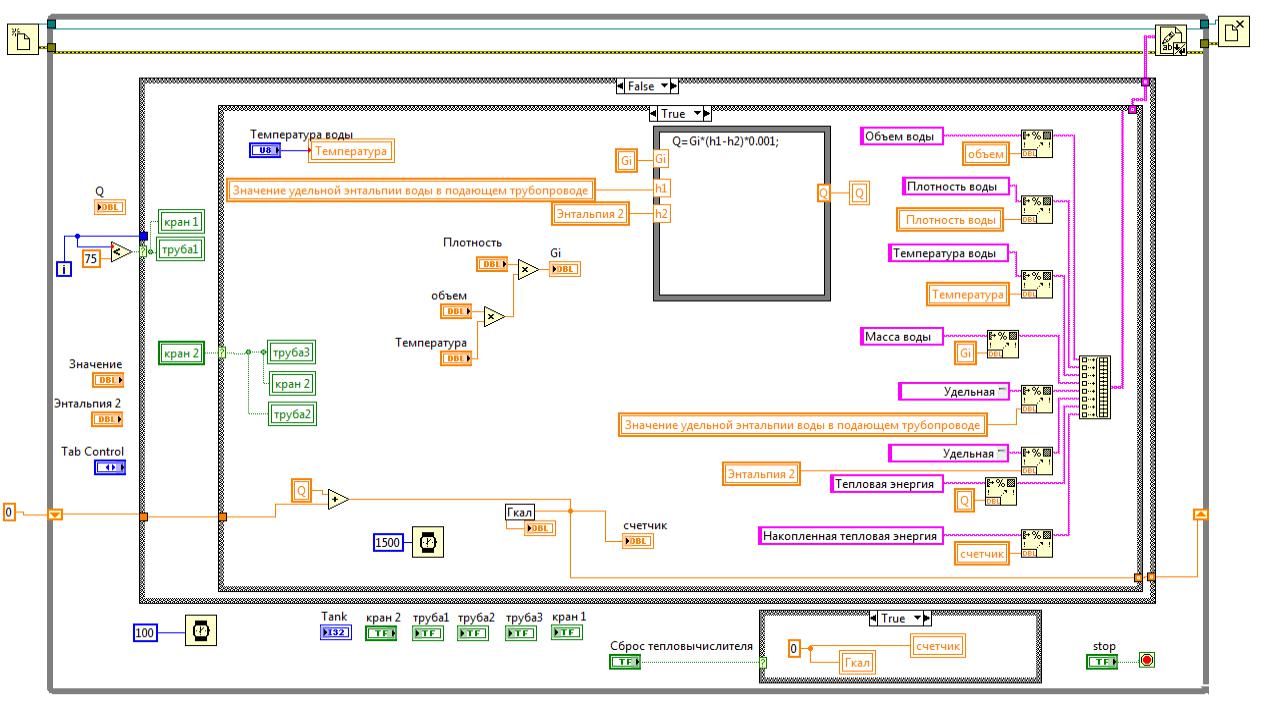 